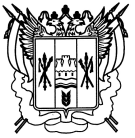 Российская Федерация Ростовская областьЗаветинский районмуниципальное образование «Киселевское сельское поселение»Собрание депутатов Киселевского сельского поселенияР е ш е н и еПринятоСобранием депутатов					          17 ноября 2023 годаВ соответствии с главой 31 Налогового кодекса Российской Федерации, статьей 28 Устава муниципального образования «Киселевское сельское поселение» Собрание депутатов Киселевского сельского поселенияРЕШИЛО:1. Внести в решение Собрания депутатов Киселевского сельского поселения от 22.11.2019 № 90 «О земельном налоге на территории Киселевского сельского поселения»  следующие изменения:1.1.  Абзац 3 Подпункта 2.1 пункта 2 изложить в следующей редакции: «занятых жилищным фондом и (или) объектами инженерной инфраструктуры жилищно-коммунального комплекса (за исключением части земельного участка, приходящейся на объект недвижимого имущества, не относящийся к жилищному фонду и (или) к объектам инженерной инфраструктуры жилищно-коммунального комплекса) или приобретенных (предоставленных) для жилищного строительства (за исключением земельных участков, приобретенных (предоставленных) для индивидуального жилищного строительства, используемых в предпринимательской деятельности);».1.2. Абзац 7 пункта 3 изложить в следующей редакции: «граждане, призванные на военную службу по мобилизации в Вооруженные Силы Российской Федерации, граждане, заключившие в связи с участием в специальной военной операции контракт о прохождении военной службы или контракт о пребывании в добровольческом формировании (о добровольном содействии в выполнении задач, возложенных на Вооруженные Силы российской Федерации), а также их супруга (супруг), несовершеннолетние дети, родители (усыновители).».1.3. Абзац 2 пункта 4 изложить в следующей редакции:«Основаниями для предоставления льготы для граждан, указанных в абзаце 7 пункта 3 настоящего решения являются - справка войсковой части, военного комиссариата или органа, выполняющего функции военного комиссариата, о призыве гражданина на военную службу по мобилизации в Вооруженные Силы Российской Федерации, о заключении контракта о прохождении военной службы или контракта о пребывании в добровольческом формировании (о добровольном содействии в выполнении задач, возложенных на Вооруженные Силы Российской Федерации), копия свидетельства о заключении брака (для супруги (супруга), копия свидетельства о рождении ребенка, при необходимости — также копия свидетельства об установлении отцовства (для несовершеннолетних детей), копия свидетельства о рождении гражданина, призванного на военную службу по мобилизации в Вооруженные силы Российской Федерации, гражданина, заключившего в связи с участием в специальной военной операции контракт о прохождении военной службы или контракт о пребывании в добровольческом формировании (о добровольном содействии в выполнении задач, возложенных на Вооруженные Силы Российской Федерации) (для родителей (усыновителей), копия акта об усыновлении (для усыновителей), копия правового акта об установлении над ребенком опеки или попечительства.».1.4. Пункт 4 дополнить абзацем 4 следующего содержания:«Льгота, указанная в абзаце 7 пункта 3 предоставляется гражданам на один земельный участок (по своему выбору).».2. Настоящее решение вступает в силу не ранее чем по истечении одного месяца со дня его официального опубликования и не ранее 1 января 2024 года, за исключением подпункта 1.2 и подпунктов 1.3, 1.4 пункта 1.3. Положения подпункта 1.2 и подпунктов 1.3, 1.4 пункта 1 настоящего решения вступают в силу с момента официального опубликования и применяются к правоотношениям, связанным с уплатой земельного налога за налоговые периоды 2021 , 2022, 2023 годов.4. Контроль за выполнением настоящего решения возложить на постоянную комиссию по бюджету, местным налогам, сборам, тарифам и муниципальной собственности (Л.М.Кочекова).Председатель Собрания депутатов-глава Киселевского сельского поселения                                О.Н.Низикова      село Киселевка17 ноября 2023 года№ 55О внесении изменений в  решение Собрания депутатов Киселевского сельского поселения от 22.11.2019 № 90 «О земельном налоге на территории Киселевского сельского поселения»